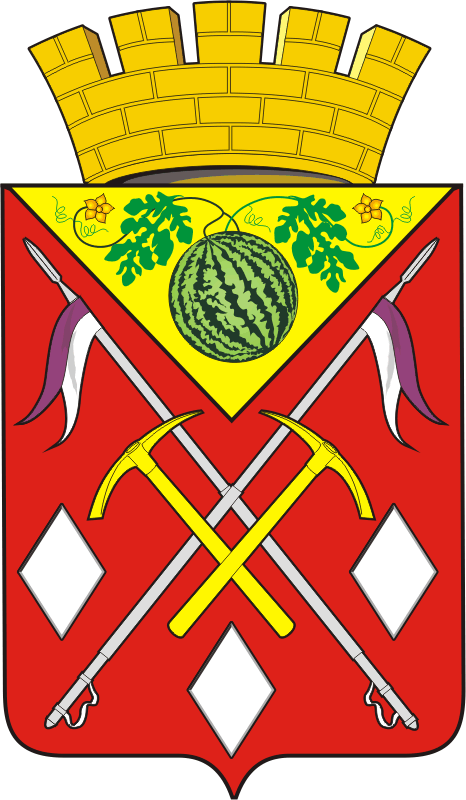  В соответствии с Федеральным законом от 06.10.2003 № 131-ФЗ «Об общих принципах организации местного самоуправления в Российской Федерации»,  Государственной программой «Комплексное развитие сельских территорий», утвержденной постановлением Правительства Российской Федерации от 31.05.2019 № 696, Государственной программой «Развитие сельского хозяйства и регулирование рынков сельскохозяйственной продукции, сырья и продовольствия Оренбургской области», утвержденной постановлением Правительства Оренбургской области от 29.12.2018 № 918-пп, «Стратегией развития Оренбургской области до 2020 года и на период до 2030 года», утвержденной постановлением Правительства Оренбургской области от 20.08.2010 № 551-пп,  Порядком разработки, реализации и оценки эффективности муниципальных программ муниципального образования Соль-Илецкий городской округ, утвержденным  постановлением администрации муниципального образования Соль-Илецкий городской округ от 25.10.2022 № 2099-п,  постановляю:	1. Внести в постановление администрации муниципального образования Соль-Илецкий городской округ от 29.12.2022 № 2686-п «Об утверждении муниципальной программы «Комплексное развитие сельских территорий,  развитие сельского хозяйства и регулирование рынков сельскохозяйственной продукции, сырья и продовольствия  Соль-Илецкого городского округа» (далее – Постановление), следующие изменения:	1. Раздел 2 «Паспорт муниципальной программы» Приложения к Постановлению изложить в новой редакции согласно приложению № 1 к настоящему постановлению;           2. Приложение № 1 к муниципальной программе «Показатели муниципальной программы» изложить в новой редакции согласно приложению № 2 к настоящему постановлению.           3. Приложение № 3 к муниципальной программе «Перечень мероприятий (результатов) муниципальной программы» изложить в новой редакции согласно приложению № 3 к настоящему постановлению.           4. Приложение № 4 к муниципальной программе «Финансовое обеспечение реализации муниципальной программы» изложить в новой редакции согласно приложению № 4 к настоящему постановлению.           5.  Приложение № 6 к муниципальной программе «План реализации муниципальной программы на 2023 год» изложить в новой редакции согласно приложению № 5 к настоящему постановлению.           6. Приложение № 7 к муниципальной программе «Аналитическая информация о структурных элементах муниципальной программы» изложить в новой редакции согласно приложению № 6 к настоящему постановлению.	 7.  Контроль за исполнением настоящего постановления оставляю за собой.	 8. Постановление вступает в силу после его официального опубликования и распространяет свое действия на правоотношения, возникшие с 1 января 2023 г.Глава муниципального образования Соль-Илецкий городской округ                                                     В.И. ДубровинРазослано: в прокуратуру Соль-Илецкого района, организационный отдел,  управлению сельского хозяйства, финансовому управлениюПриложение № 1к постановлению  администрации муниципального образования Соль-Илецкий городской округот 27.12.2023 № 2950-пПриложение к постановлению  администрации муниципального образования Соль-Илецкий городской округот 29.12.2022 № 2686-п2. Паспорт муниципальной программы.Паспорт муниципальной программы «Комплексное развитие сельских территорий, развитие сельского хозяйства и регулирование рынков сельскохозяйственной продукции, сырья и продовольствия  Соль-Илецкого городского округа».Список сокращений, используемых в Программе                                                                                                                            Приложение № 2к постановлению  администрации муниципального образования Соль-Илецкий городской округОт 27.12.2023 № 2950-пПриложение № 1 к муниципальной программе «Комплексное развитие сельских территорий, развитие сельского хозяйства и регулирование рынков сельскохозяйственной продукции, сырья и продовольствия  Соль-Илецкого городского округа»от 29.12.2022 № 2686-пПоказатели муниципальной программы Приложение № 3к постановлению  администрации муниципального образования Соль-Илецкий городской округОт 27.12.2023 № 2950-пПриложение № 3 к муниципальной программе «Комплексное развитие сельских территорий, развитие сельского хозяйства и регулирование рынков сельскохозяйственной продукции, сырья и продовольствия  Соль-Илецкого городского округа»от 29.12.2022 № 2686-пПеречень мероприятий (результатов) муниципальной программы. Приложение № 4к постановлению  администрации муниципального образования Соль-Илецкий городской округОт 27.12.2023 № 2950-пПриложение № 4к муниципальной программе «Комплексное развитие сельских территорий, развитие сельского хозяйства и регулирование рынков сельскохозяйственной продукции, сырья и продовольствия  Соль-Илецкого городского округа»от 29.12.2022 № 2686-пФинансовое обеспечение реализации муниципальной программы.                                                                                                                                                                                                                                                                                                                                                                                (тыс. руб.)Приложение № 5к постановлению  администрации муниципального образования Соль-Илецкий городской округОт 27.12.2023 № 2950-пПриложение № 6к муниципальной программе «Комплексное развитие сельских территорий, развитие сельского хозяйства и регулирование рынков сельскохозяйственной продукции, сырья и продовольствия  Соль-Илецкого городского округа»от 29.12.2022 № 2686-пПлан реализации муниципальной программы на 2023 год.Приложение № 6к постановлению  администрации муниципального образования Соль-Илецкий городской округот 27.12.2023 № 2950-пПриложение № 7к муниципальной программе «Комплексное развитие сельских территорий, развитие сельского хозяйства и регулирование рынков сельскохозяйственной продукции, сырья и продовольствия  Соль-Илецкого городского округа»от 29.12.2022 № 2686-пАналитическая информация о структурных элементах муниципальной программы.АДМИНИСТРАЦИЯМУНИЦИПАЛЬНОГООБРАЗОВАНИЯСОЛЬ – ИЛЕЦКИЙГОРОДСКОЙ ОКРУГОРЕНБУРГСКОЙ ОБЛАСТИПОСТАНОВЛЕНИЕ27.12.2023 № 2950-пО внесении изменений в постановление администрации муниципального образования Соль-Илецкий городской округ от 29.12.2022 № 2686-п «Об утверждении муниципальной программы «Комплексное развитие сельских территорий,  развитие сельского хозяйства и регулирование рынков сельскохозяйственной продукции, сырья и продовольствия  Соль-Илецкого городского округа» Куратор муниципальной программы (комплексной программы)Вахнин В.Ю. - Заместитель главы администрации городского округа - начальник управления  сельского хозяйстваОтветственный исполнитель муниципальной программы (комплексной программы)Администрация муниципального образования Соль-Илецкий городской округ в лицеУправления сельского хозяйства администрации муниципального образования Соль-Илецкий городской округПериод реализации муниципальной программы (комплексной программы)2023-2027 годыЦель муниципальной программы (комплексной программы)повышение конкурентоспособности производимой сельскохозяйственной продукции и создание условий для устойчивого развития сельских территорийНаправления (подпрограммы) (при необходимости)отсутствуютОбъемы бюджетных ассигнований муниципальной программы (комплексной программы), в том числе по годам реализации 55089,67 тыс. руб. в том числе по годам реализации:2023 год –13517,77 тыс. рублей;2024 год –10352,15 тыс. рублей;2025 год –9977,25 тыс. рублей;2026 год –9977,25 тыс. рублей;2027 год –11265,25 тыс. рублей;Влияние на достижение национальных целей развития Российской Федерации отсутствуетСвязь с комплексной программой   отсутствуетМСХМинистерство сельского хозяйства, торговли, пищевой и перерабатывающей промышленности Оренбургской области;УСХУправления сельского хозяйства администрации муниципального образования Соль-Илецкий городской округ;СтройотделОтдел по строительству, транспорту, ЖКХ, дорожному хозяйству, газификации и связиАПКАгропромышленный комплекс;ОМС Органы местного самоуправления;ТОТерриториальный отдел муниципального образования Соль-Илецкий городской округ;СХОСельскохозяйственная организация;КФХКрестьянское фермерское хозяйство;ИПИндивидуальный предприниматель;ЛПХЛичное подсобное хозяйство;№ п/пНаименование показателяЕдиница измеренияБазовое значениеЗначения показателейЗначения показателейЗначения показателейЗначения показателейЗначения показателейДокумент  Ответственный за достижение показателя Связь с показателями национальных целейСвязь с комплексной программой№ п/пНаименование показателяЕдиница измеренияБазовое значение20232024202520262027Документ  Ответственный за достижение показателя Связь с показателями национальных целейСвязь с комплексной программой123456789101112131.Количество реализованных проектов по благоустройству сельских территорийед.1----1Протокол заседания конкурсной комиссии по рассмотрению и утверждению результатов отбора проектов по благоустройству сельских территорий УСХ администрации муниципального образования Соль-Илецкий городской округ--2.Количество подготовленныхзаявок для участия в конкурсеед.111111Протокол заседания конкурсной комиссии по рассмотрению и утверждению результатов отбора проектов по благоустройству сельских территорийУСХ администрации муниципального образования Соль-Илецкий городской округ--3.Создание условий для развития сельскохозяйственной продукции, сырья и продовольствия%100100100100100100Соглашение с МСХУСХ администрации муниципального образования Соль-Илецкий городской округ--4. Получение информационно-статистических услуг для проведения анализа состояния малого и среднего предпринимательства в сельскохозяйственной отраслиед.121210101010Муниципальный контрактУСХ администрации муниципального образования Соль-Илецкий городской округ--5.Количество отловленных  животных без владельцевед.232620305305305305Соглашение с МСХУСХ администрации муниципального образования Соль-Илецкий городской округ--6.Проведение мероприятий по сбору, утилизации и уничтожению биологических отходов.тонн-2,55555Соглашение с МСХУСХ администрации муниципального образования Соль-Илецкий городской округ--7.Индекс роста выручки от реализации сельскохозяйственной продукции, работ и услуг в сельскохозяйственных организациях, КФХ, включая ИП, к предыдущему году%-104104104104104Соглашение с МСХУСХ администрации муниципального образования Соль-Илецкий городской округ--8.Индекс производства продукции сельского хозяйства в хозяйствах всех категорий (в сопоставимых ценах) к предыдущему году%104,41104,83103,42101,07101,20101,25Соглашение с МСХУСХ администрации муниципального образования Соль-Илецкий городской округ--9.Рентабельность сельскохозяйственных организаций (с учетом субсидий)%12,312,512,812,913,013,1Соглашение с МСХУСХ администрации муниципального образования Соль-Илецкий городской округ--10.Среднемесячная заработная плата работников сельскохозяйственных организацийруб.22216,0029822,0034454,0036511,0038058,0039000,00Соглашение с МСХУСХ администрации муниципального образования Соль-Илецкий городской округ--11.Объемы приобретения  новой техники сельскохозяйственными товаропроизводителями всех форм собственности (включая ЛПХ):УСХ администрации муниципального образования Соль-Илецкий городской округ--Тракторышт.121212121212Соглашение с МСХУСХ администрации муниципального образования Соль-Илецкий городской округ--зерноуборочные комбайнышт.666666Соглашение с МСХУСХ администрации муниципального образования Соль-Илецкий городской округ--12.Размер посевных площадей зерновых, зернобобовых, масличных и кормовых культурга.145021,6145670,7146281,1146281,1146281,1146281,1Соглашение с МСХУСХ администрации муниципального образования Соль-Илецкий городской округ--13.Валовой сбор зерновых и зернобобовых культур в СХО, КФХ и ИПтыс.тонн86,894,995,495,495,495,4Соглашение с МСХУСХ администрации муниципального образования Соль-Илецкий городской округ--14.Площадь озимых зерновых культуртыс. га31,031,031,031,031,031,0Соглашение с МСХУСХ администрации муниципального образования Соль-Илецкий городской округ--15.Внесение минеральных удобрений  в физическом весе в СХО, КФХ и ИПтоннф.в.4245,94245,94245,94245,94245,94245,9Соглашение с МСХУСХ администрации муниципального образования Соль-Илецкий городской округ--16.Производство скота и птицы на убой в живом весе в СХО, КФХ и ИПтонн.1225,01237,21249,61260,01266,31270,0Соглашение с МСХУСХ администрации муниципального образования Соль-Илецкий городской округ--17.Производство молока в сельскохозяйственных организациях, КФХ, включая ИПтонн.739,4517525535537,7545,6Соглашение с МСХУСХ администрации муниципального образования Соль-Илецкий городской округ--18.Сохранение поголовья молочных коров в СХО, КФХ и ИПголов369240242245246248Соглашение с МСХУСХ администрации муниципального образования Соль-Илецкий городской округ--19.Численность товарного поголовья коров специализированных мясных пород в СХО, КФХ и ИПголов543154855540559656245630Соглашение с МСХУСХ администрации муниципального образования Соль-Илецкий городской округ--20.Маточное поголовье овец и коз в СХО, КФХ, ИП  голов675368216889690069356970Соглашение с МСХУСХ администрации муниципального образования Соль-Илецкий городской округ--21.Доля застрахованной посевной (посадочной) площади в общей посевной (посадочной) площади%7,776,06,06,06,06,0Соглашение с МСХУСХ администрации муниципального образования Соль-Илецкий городской округ--Nп/пНаименование мероприятия (результата)ХарактеристикаЕдиница измеренияБазовое значениеЗначения мероприятия (результата) по годамЗначения мероприятия (результата) по годамЗначения мероприятия (результата) по годамЗначения мероприятия (результата) по годамЗначения мероприятия (результата) по годамСвязь с комплексной программойNп/пНаименование мероприятия (результата)ХарактеристикаЕдиница измеренияБазовое значение20232024202520262027Связь с комплексной программой1234567891011Комплекс процессных мероприятий «Реализация проектов комплексного развития сельских территорий».Комплекс процессных мероприятий «Реализация проектов комплексного развития сельских территорий».Комплекс процессных мероприятий «Реализация проектов комплексного развития сельских территорий».Комплекс процессных мероприятий «Реализация проектов комплексного развития сельских территорий».Комплекс процессных мероприятий «Реализация проектов комплексного развития сельских территорий».Комплекс процессных мероприятий «Реализация проектов комплексного развития сельских территорий».Комплекс процессных мероприятий «Реализация проектов комплексного развития сельских территорий».Комплекс процессных мероприятий «Реализация проектов комплексного развития сельских территорий».Комплекс процессных мероприятий «Реализация проектов комплексного развития сельских территорий».Комплекс процессных мероприятий «Реализация проектов комплексного развития сельских территорий».Комплекс процессных мероприятий «Реализация проектов комплексного развития сельских территорий».1.Создание детской спортивной площадки.Создание детской спортивной площадки в с. Дружба Соль-Илецкого городского округа.шт.000001-2.Обеспечение реализации проектов комплексного развития сельских территорий Экспертиза проектов и подготовка смет.шт.000001-3.Количество поданных заявок для участия в конкурсе Подача заявок на конкурсный отбор значимых проектов по благоустройству сельских территорий шт.111111-Комплекс процессных мероприятий «Создание условий для развития сельскохозяйственного производства, расширения рынка сельскохозяйственной продукции, сырья и продовольствия».Комплекс процессных мероприятий «Создание условий для развития сельскохозяйственного производства, расширения рынка сельскохозяйственной продукции, сырья и продовольствия».Комплекс процессных мероприятий «Создание условий для развития сельскохозяйственного производства, расширения рынка сельскохозяйственной продукции, сырья и продовольствия».Комплекс процессных мероприятий «Создание условий для развития сельскохозяйственного производства, расширения рынка сельскохозяйственной продукции, сырья и продовольствия».Комплекс процессных мероприятий «Создание условий для развития сельскохозяйственного производства, расширения рынка сельскохозяйственной продукции, сырья и продовольствия».Комплекс процессных мероприятий «Создание условий для развития сельскохозяйственного производства, расширения рынка сельскохозяйственной продукции, сырья и продовольствия».Комплекс процессных мероприятий «Создание условий для развития сельскохозяйственного производства, расширения рынка сельскохозяйственной продукции, сырья и продовольствия».Комплекс процессных мероприятий «Создание условий для развития сельскохозяйственного производства, расширения рынка сельскохозяйственной продукции, сырья и продовольствия».Комплекс процессных мероприятий «Создание условий для развития сельскохозяйственного производства, расширения рынка сельскохозяйственной продукции, сырья и продовольствия».Комплекс процессных мероприятий «Создание условий для развития сельскохозяйственного производства, расширения рынка сельскохозяйственной продукции, сырья и продовольствия».Комплекс процессных мероприятий «Создание условий для развития сельскохозяйственного производства, расширения рынка сельскохозяйственной продукции, сырья и продовольствия».1.Создание условий для развития сельскохозяйственного производства, расширения рынка сельскохозяйственной продукции, сырья и продовольствия. Центральный аппарат.	Предоставление ассигнований на выполнение полномочий для развития сельскохозяйственного производства, расширения рынка сельскохозяйственной продукции, сырья и продовольствия.%100100100100100100-2.Создание условий для развития сельскохозяйственного производства, расширения рынка сельскохозяйственной продукции, сырья и продовольствия.Предоставление субсидии на выполнение полномочий для развития сельскохозяйственного производства, расширения рынка сельскохозяйственной продукции, сырья и продовольствия.%100100100100100100-3.Получение информационно-статистических услуг в целях анализа и состояния малого и среднего предпринимательства в сельскохозяйственной отрасли.Анализ и состояния малого и среднего предпринимательства в сельскохозяйственной отрасли.шт.121210101010-Комплекс процессных мероприятий «Осуществление отдельных государственных полномочий в сфере обращения с  животными без владельцев, защита населения от болезней, общих для человека и животных»Комплекс процессных мероприятий «Осуществление отдельных государственных полномочий в сфере обращения с  животными без владельцев, защита населения от болезней, общих для человека и животных»Комплекс процессных мероприятий «Осуществление отдельных государственных полномочий в сфере обращения с  животными без владельцев, защита населения от болезней, общих для человека и животных»Комплекс процессных мероприятий «Осуществление отдельных государственных полномочий в сфере обращения с  животными без владельцев, защита населения от болезней, общих для человека и животных»Комплекс процессных мероприятий «Осуществление отдельных государственных полномочий в сфере обращения с  животными без владельцев, защита населения от болезней, общих для человека и животных»Комплекс процессных мероприятий «Осуществление отдельных государственных полномочий в сфере обращения с  животными без владельцев, защита населения от болезней, общих для человека и животных»Комплекс процессных мероприятий «Осуществление отдельных государственных полномочий в сфере обращения с  животными без владельцев, защита населения от болезней, общих для человека и животных»Комплекс процессных мероприятий «Осуществление отдельных государственных полномочий в сфере обращения с  животными без владельцев, защита населения от болезней, общих для человека и животных»Комплекс процессных мероприятий «Осуществление отдельных государственных полномочий в сфере обращения с  животными без владельцев, защита населения от болезней, общих для человека и животных»Комплекс процессных мероприятий «Осуществление отдельных государственных полномочий в сфере обращения с  животными без владельцев, защита населения от болезней, общих для человека и животных»Комплекс процессных мероприятий «Осуществление отдельных государственных полномочий в сфере обращения с  животными без владельцев, защита населения от болезней, общих для человека и животных»1.Осуществление отдельных государственных полномочий в сфере обращения животных без владельцев.Осуществление мероприятий  по обращению с животными без владельцев.шт.232620305305305305-2.Выполнение отдельных государственных полномочий по защите населения от болезней, общих для человека и животных в части сбора, утилизации и уничтожения биологических отходов.Установка и размещение крематора на территории Соль-Илецкого городского округа.тонн.02,55555-№Наименование муниципальной программы, подпрограммы ведомственной целевой программы, основного мероприятия, мероприятияОтветственный исполнитель, соисполнитель, участникИсточники финансированияКод бюджетной квалификацииКод бюджетной квалификацииОбъёмы финансирования (тыс. руб., в ценах соответствующих годов)Объёмы финансирования (тыс. руб., в ценах соответствующих годов)Объёмы финансирования (тыс. руб., в ценах соответствующих годов)Объёмы финансирования (тыс. руб., в ценах соответствующих годов)Объёмы финансирования (тыс. руб., в ценах соответствующих годов)Объёмы финансирования (тыс. руб., в ценах соответствующих годов)Ожидаемые результаты в  2027 году№Наименование муниципальной программы, подпрограммы ведомственной целевой программы, основного мероприятия, мероприятияОтветственный исполнитель, соисполнитель, участникИсточники финансированияГРБСЦСРВсего за 2023-2027г.г.В том числе по годам:В том числе по годам:В том числе по годам:В том числе по годам:В том числе по годам:Ожидаемые результаты в  2027 году№Наименование муниципальной программы, подпрограммы ведомственной целевой программы, основного мероприятия, мероприятияОтветственный исполнитель, соисполнитель, участникИсточники финансированияГРБСЦСР20232024202520262027123456789101112131.Муниципальная программа «Комплексное развитие сельских территорий,  развитие сельского хозяйства и регулирование рынков сельскохозяйственной продукции, сырья и продовольствия  Соль-Илецкого городского округа».УСХ; Стройотдел. Всего,в том числе:    700   22000 0000055089,6713517,7710352,159977,259977,2511265,25Обеспечение выполнения целей, задач и показателей программы в целом и основных мероприятий. Организация создания  объектов благоустройства на сельских территориях.  Анализ эффективного применения мер поддержки, прогнозирования показателей развития агропромышленного комплекса округа. Сокращение численности животных без владельцев. Предотвращение распротранения заразных болезней1.Муниципальная программа «Комплексное развитие сельских территорий,  развитие сельского хозяйства и регулирование рынков сельскохозяйственной продукции, сырья и продовольствия  Соль-Илецкого городского округа».УСХ; Стройотдел. федеральный бюджет806,400,000,000,000,00806,40Обеспечение выполнения целей, задач и показателей программы в целом и основных мероприятий. Организация создания  объектов благоустройства на сельских территориях.  Анализ эффективного применения мер поддержки, прогнозирования показателей развития агропромышленного комплекса округа. Сокращение численности животных без владельцев. Предотвращение распротранения заразных болезней1.Муниципальная программа «Комплексное развитие сельских территорий,  развитие сельского хозяйства и регулирование рынков сельскохозяйственной продукции, сырья и продовольствия  Соль-Илецкого городского округа».УСХ; Стройотдел. областной бюджет51425,5712557,179708,709708,709708,709742,30Обеспечение выполнения целей, задач и показателей программы в целом и основных мероприятий. Организация создания  объектов благоустройства на сельских территориях.  Анализ эффективного применения мер поддержки, прогнозирования показателей развития агропромышленного комплекса округа. Сокращение численности животных без владельцев. Предотвращение распротранения заразных болезней1.Муниципальная программа «Комплексное развитие сельских территорий,  развитие сельского хозяйства и регулирование рынков сельскохозяйственной продукции, сырья и продовольствия  Соль-Илецкого городского округа».УСХ; Стройотдел. бюджет городского округа2657,70960,60643,45268,55268,55516,55Обеспечение выполнения целей, задач и показателей программы в целом и основных мероприятий. Организация создания  объектов благоустройства на сельских территориях.  Анализ эффективного применения мер поддержки, прогнозирования показателей развития агропромышленного комплекса округа. Сокращение численности животных без владельцев. Предотвращение распротранения заразных болезней1.Муниципальная программа «Комплексное развитие сельских территорий,  развитие сельского хозяйства и регулирование рынков сельскохозяйственной продукции, сырья и продовольствия  Соль-Илецкого городского округа».УСХ; Стройотдел. внебюджетные средства200,000,000,000,000,00200,00Обеспечение выполнения целей, задач и показателей программы в целом и основных мероприятий. Организация создания  объектов благоустройства на сельских территориях.  Анализ эффективного применения мер поддержки, прогнозирования показателей развития агропромышленного комплекса округа. Сокращение численности животных без владельцев. Предотвращение распротранения заразных болезней2.Комплексы процессных мероприятий  700  22 4 00 000003.Комплекс процессных мероприятий:1.«Реализация проектов комплексного развития сельских территорий».УСХ; Стройотдел. Всего,в том числе:   70022 4 01 000001270,000,000,000,000,001270,00Организация создания  объектов благоустройства на сельских территориях. 3.Комплекс процессных мероприятий:1.«Реализация проектов комплексного развития сельских территорий».УСХ; Стройотдел. федеральный бюджет806,400,000,000,000,00806,40Организация создания  объектов благоустройства на сельских территориях. 3.Комплекс процессных мероприятий:1.«Реализация проектов комплексного развития сельских территорий».УСХ; Стройотдел. областной бюджет33,600,000,000,000,0033,60Организация создания  объектов благоустройства на сельских территориях. 3.Комплекс процессных мероприятий:1.«Реализация проектов комплексного развития сельских территорий».УСХ; Стройотдел. бюджет городского округа230,000,000,000,000,00230,00Организация создания  объектов благоустройства на сельских территориях. 3.Комплекс процессных мероприятий:1.«Реализация проектов комплексного развития сельских территорий».УСХ; Стройотдел. внебюджетные источники200,000,000,000,000,00200,00Организация создания  объектов благоустройства на сельских территориях. 4.1.4. Мероприятие  «Обеспечение комплексного развития сельских территорий (Создание спортивной площадки в с. Дружба)».УСХ; СтройотделВсего,в том числе:1200,000,000,000,000,001200,00Организация создания  объектов благоустройства на сельских территориях4.1.4. Мероприятие  «Обеспечение комплексного развития сельских территорий (Создание спортивной площадки в с. Дружба)».УСХ; Стройотделфедеральный бюджет806,400,000,000,000,00806,40Организация создания  объектов благоустройства на сельских территориях4.1.4. Мероприятие  «Обеспечение комплексного развития сельских территорий (Создание спортивной площадки в с. Дружба)».УСХ; Стройотделобластной бюджет33,600,000,000,000,0033,60Организация создания  объектов благоустройства на сельских территориях4.1.4. Мероприятие  «Обеспечение комплексного развития сельских территорий (Создание спортивной площадки в с. Дружба)».УСХ; Стройотделбюджет городского округа160,000,000,000,000,00160,00Организация создания  объектов благоустройства на сельских территориях4.1.4. Мероприятие  «Обеспечение комплексного развития сельских территорий (Создание спортивной площадки в с. Дружба)».УСХ; Стройотделвнебюджетные источники200,000,000,000,000,00200,00Организация создания  объектов благоустройства на сельских территориях5.Мероприятие1.5 «Обеспечение реализации проектов комплексного развития сельских территорий».УСХ; Стройотдел.Всего,в том числе:   70022 4 01 7153070,000,000,000,0000,0070,00Организация создания  объектов благоустройства на сельских территориях.5.Мероприятие1.5 «Обеспечение реализации проектов комплексного развития сельских территорий».УСХ; Стройотдел.федеральный бюджет0,000,000,000,000,000,00Организация создания  объектов благоустройства на сельских территориях.5.Мероприятие1.5 «Обеспечение реализации проектов комплексного развития сельских территорий».УСХ; Стройотдел.областной бюджет0,000,000,000,000,000,00Организация создания  объектов благоустройства на сельских территориях.5.Мероприятие1.5 «Обеспечение реализации проектов комплексного развития сельских территорий».УСХ; Стройотдел.бюджет городского округа70,000,000,000,000,0070,00Организация создания  объектов благоустройства на сельских территориях.5.Мероприятие1.5 «Обеспечение реализации проектов комплексного развития сельских территорий».УСХ; Стройотдел.внебюджетные источники0,000,000,000,000,000,00Организация создания  объектов благоустройства на сельских территориях.6.Комплекс процессных мероприятий:2. «Создание условий для развития сельскохозяйственного производства, расширения рынка сельскохозяйственной продукции, сырья и продовольствия».УСХВсего,в том числе:  70022 4 02 0000027179,475302,775745,855370,955370,955388,95Обеспечение выполнения целей, задач и показателей Программы в целом и основных мероприятий.6.Комплекс процессных мероприятий:2. «Создание условий для развития сельскохозяйственного производства, расширения рынка сельскохозяйственной продукции, сырья и продовольствия».УСХфедеральный бюджет0,000,000,000,000,000,00Обеспечение выполнения целей, задач и показателей Программы в целом и основных мероприятий.6.Комплекс процессных мероприятий:2. «Создание условий для развития сельскохозяйственного производства, расширения рынка сельскохозяйственной продукции, сырья и продовольствия».УСХобластной бюджет24751,774342,175102,405102,405102,405102,40Обеспечение выполнения целей, задач и показателей Программы в целом и основных мероприятий.6.Комплекс процессных мероприятий:2. «Создание условий для развития сельскохозяйственного производства, расширения рынка сельскохозяйственной продукции, сырья и продовольствия».УСХбюджет городского округа2427,70960,60643,45268,55268,55286,55Обеспечение выполнения целей, задач и показателей Программы в целом и основных мероприятий.6.Комплекс процессных мероприятий:2. «Создание условий для развития сельскохозяйственного производства, расширения рынка сельскохозяйственной продукции, сырья и продовольствия».УСХвнебюджетные источники0,000,000,000,000,000,00Обеспечение выполнения целей, задач и показателей Программы в целом и основных мероприятий.7.Мероприятие2.1.«Центральный аппарат».УСХ0,0070022 4 02 100201085,70724,80360,900,000,000,00Обеспечение выполнения целей, задач и показателей Программы в целом и основных мероприятий.7.Мероприятие2.1.«Центральный аппарат».УСХфедеральный бюджет0,000,000,000,000,000,00Обеспечение выполнения целей, задач и показателей Программы в целом и основных мероприятий.7.Мероприятие2.1.«Центральный аппарат».УСХобластной бюджет0,000,000,000,000,000,00Обеспечение выполнения целей, задач и показателей Программы в целом и основных мероприятий.7.Мероприятие2.1.«Центральный аппарат».УСХбюджет городского округа1085,70724,80360,900,000,000,00Обеспечение выполнения целей, задач и показателей Программы в целом и основных мероприятий.7.Мероприятие2.1.«Центральный аппарат».УСХвнебюджетные источники0,000,000,000,000,000,00Обеспечение выполнения целей, задач и показателей Программы в целом и основных мероприятий.8.Мероприятие2.2.«Создание условий для развития сельскохозяйственного производства, расширения рынка сельскохозяйственной продукции, сырья и продовольствия».УСХВсего,в том числе:  70022 4 02 S123025919,204435,405370,955370,955370,955370,95Обеспечение выполнения целей, задач и показателей Программы в целом и основных мероприятий.8.Мероприятие2.2.«Создание условий для развития сельскохозяйственного производства, расширения рынка сельскохозяйственной продукции, сырья и продовольствия».УСХфедеральный бюджет0,000,000,000,000,000,00Обеспечение выполнения целей, задач и показателей Программы в целом и основных мероприятий.8.Мероприятие2.2.«Создание условий для развития сельскохозяйственного производства, расширения рынка сельскохозяйственной продукции, сырья и продовольствия».УСХобластной бюджет24623,204213,605102,405102,405102,405102,40Обеспечение выполнения целей, задач и показателей Программы в целом и основных мероприятий.8.Мероприятие2.2.«Создание условий для развития сельскохозяйственного производства, расширения рынка сельскохозяйственной продукции, сырья и продовольствия».УСХбюджет городского округа1296,00221,80268,55268,55268,55268,55Обеспечение выполнения целей, задач и показателей Программы в целом и основных мероприятий.8.Мероприятие2.2.«Создание условий для развития сельскохозяйственного производства, расширения рынка сельскохозяйственной продукции, сырья и продовольствия».УСХвнебюджетные источники0,000,000,000,000,000,00Обеспечение выполнения целей, задач и показателей Программы в целом и основных мероприятий.9.Мероприятие2.3. «Поощрение муниципальных управленческих команд Оренбургской области за достижение показателей деятельности исполнительной власти».УСХВсего,в том числе:  70022 4 02 L5490128,57128,570,000,000,000,00Обеспечение выполнения целей, задач и показателей Программы в целом и основных мероприятий.9.Мероприятие2.3. «Поощрение муниципальных управленческих команд Оренбургской области за достижение показателей деятельности исполнительной власти».УСХфедеральный бюджет0,000,000,000,000,000,00Обеспечение выполнения целей, задач и показателей Программы в целом и основных мероприятий.9.Мероприятие2.3. «Поощрение муниципальных управленческих команд Оренбургской области за достижение показателей деятельности исполнительной власти».УСХобластной бюджет128,57128,570,000,000,000,00Обеспечение выполнения целей, задач и показателей Программы в целом и основных мероприятий.9.Мероприятие2.3. «Поощрение муниципальных управленческих команд Оренбургской области за достижение показателей деятельности исполнительной власти».УСХбюджет городского округа0,000,000,000,000,000,00Обеспечение выполнения целей, задач и показателей Программы в целом и основных мероприятий.9.Мероприятие2.3. «Поощрение муниципальных управленческих команд Оренбургской области за достижение показателей деятельности исполнительной власти».УСХвнебюджетные источники0,000,000,000,000,000,00Обеспечение выполнения целей, задач и показателей Программы в целом и основных мероприятий.10.Мероприятие2.4. «Получение информационно-статистических услуг для проведения анализа состояния малого и среднего предпринимательства в сельскохозяйственной отрасли».УСХВсего,в том числе:  70022 4 02 7133046,0014,0014,000,000,0018,00Анализ эффективного применения мер поддержки, прогнозирования показателей развития агропромышленного комплекса округа10.Мероприятие2.4. «Получение информационно-статистических услуг для проведения анализа состояния малого и среднего предпринимательства в сельскохозяйственной отрасли».УСХфедеральный бюджет0,000,000,000,000,000,00Анализ эффективного применения мер поддержки, прогнозирования показателей развития агропромышленного комплекса округа10.Мероприятие2.4. «Получение информационно-статистических услуг для проведения анализа состояния малого и среднего предпринимательства в сельскохозяйственной отрасли».УСХобластной бюджет0,000,000,000,000,000,00Анализ эффективного применения мер поддержки, прогнозирования показателей развития агропромышленного комплекса округа10.Мероприятие2.4. «Получение информационно-статистических услуг для проведения анализа состояния малого и среднего предпринимательства в сельскохозяйственной отрасли».УСХбюджет городского округа46,0014,0014,000,000,0018,00Анализ эффективного применения мер поддержки, прогнозирования показателей развития агропромышленного комплекса округа10.Мероприятие2.4. «Получение информационно-статистических услуг для проведения анализа состояния малого и среднего предпринимательства в сельскохозяйственной отрасли».УСХвнебюджетные источники0,000,000,000,000,000,00Анализ эффективного применения мер поддержки, прогнозирования показателей развития агропромышленного комплекса округа11.Комплекс процессных мероприятий:3.«Осуществление отдельных государственных полномочий в сфере обращения животных без владельцев, защита населения от болезней, общих  для человека и животных».УСХВсего,в том числе:  70022 4 03 0000026640,208215,004606,304606,304606,304606,30Сокращение численности животных без владельцев. Предотвращение распространения заразных болезней.11.Комплекс процессных мероприятий:3.«Осуществление отдельных государственных полномочий в сфере обращения животных без владельцев, защита населения от болезней, общих  для человека и животных».УСХфедеральный бюджет0,000,000,000,000,000,00Сокращение численности животных без владельцев. Предотвращение распространения заразных болезней.11.Комплекс процессных мероприятий:3.«Осуществление отдельных государственных полномочий в сфере обращения животных без владельцев, защита населения от болезней, общих  для человека и животных».УСХобластной бюджет26640,208215,004606,304606,304606,304606,30Сокращение численности животных без владельцев. Предотвращение распространения заразных болезней.11.Комплекс процессных мероприятий:3.«Осуществление отдельных государственных полномочий в сфере обращения животных без владельцев, защита населения от болезней, общих  для человека и животных».УСХбюджет городского округа0,000,000,000,000,000,00Сокращение численности животных без владельцев. Предотвращение распространения заразных болезней.11.Комплекс процессных мероприятий:3.«Осуществление отдельных государственных полномочий в сфере обращения животных без владельцев, защита населения от болезней, общих  для человека и животных».УСХвнебюджетные источники0,000,000,000,000,000,00Сокращение численности животных без владельцев. Предотвращение распространения заразных болезней.12.Мероприятие3.1.« Осуществление отдельных государственных полномочий в сфере обращения животных без владельцев».УСХВсего,в том числе:  70022 4 03 8116023265,207840,003856,303856,303856,303856,30Сокращение численности животных без владельцев.12.Мероприятие3.1.« Осуществление отдельных государственных полномочий в сфере обращения животных без владельцев».УСХфедеральный бюджет0,000,000,000,000,000,00Сокращение численности животных без владельцев.12.Мероприятие3.1.« Осуществление отдельных государственных полномочий в сфере обращения животных без владельцев».УСХобластной бюджет23265,207840,003856,303856,303856,303856,30Сокращение численности животных без владельцев.12.Мероприятие3.1.« Осуществление отдельных государственных полномочий в сфере обращения животных без владельцев».УСХбюджет городского округа0,000,000,000,000,000,00Сокращение численности животных без владельцев.12.Мероприятие3.1.« Осуществление отдельных государственных полномочий в сфере обращения животных без владельцев».УСХвнебюджетные источники0,000,000,000,000,000,00Сокращение численности животных без владельцев.13.Мероприятие3.2.« Выполнение отдельных государственных полномочий по защите населения от болезней, общих для человека и  животных, в части сбора, утилизации и уничтожения биологических отходов».УСХВсего,в том числе:  700   22 4 03 808703375,00375,00750,00750,00750,00750,00Предотвращение распространения заразных болезней.13.Мероприятие3.2.« Выполнение отдельных государственных полномочий по защите населения от болезней, общих для человека и  животных, в части сбора, утилизации и уничтожения биологических отходов».УСХфедеральный бюджет0,000,000,000,000,000,00Предотвращение распространения заразных болезней.13.Мероприятие3.2.« Выполнение отдельных государственных полномочий по защите населения от болезней, общих для человека и  животных, в части сбора, утилизации и уничтожения биологических отходов».УСХобластной бюджет3375,00375,00750,00750,00750,00750,00Предотвращение распространения заразных болезней.13.Мероприятие3.2.« Выполнение отдельных государственных полномочий по защите населения от болезней, общих для человека и  животных, в части сбора, утилизации и уничтожения биологических отходов».УСХбюджет городского округа0,000,000,000,000,000,00Предотвращение распространения заразных болезней.13.Мероприятие3.2.« Выполнение отдельных государственных полномочий по защите населения от болезней, общих для человека и  животных, в части сбора, утилизации и уничтожения биологических отходов».УСХвнебюджетные источники0,000,000,000,000,000,00Предотвращение распространения заразных болезней.№ п/пНаименование структурного элемента муниципальной программы «Комплексное развитие сельских территорий,  развитие сельского хозяйства и регулирование рынков сельскохозяйственной продукции, сырья и продовольствия  Соль-Илецкого городского округа»  Соль-Илецкого городского округа, контрольной точкиСрок реализацииСрок реализацииОтветственный исполнительВид подтверждающего документаИнформационная система (источник данных) № п/пНаименование структурного элемента муниципальной программы «Комплексное развитие сельских территорий,  развитие сельского хозяйства и регулирование рынков сельскохозяйственной продукции, сырья и продовольствия  Соль-Илецкого городского округа»  Соль-Илецкого городского округа, контрольной точкиначалоокончаниеОтветственный исполнительВид подтверждающего документаИнформационная система (источник данных) 1234567Комплекс процессных мероприятий «Реализация проектов комплексного развития сельских территорий» 2023XВахнин Владимир Юрьевич-  заместитель главы администрации– начальник УСХХ-1.Мероприятие (результат) комплекса процессных мероприятий.Количество подготовленных заявок для участия в конкурсе.XXВахнин Владимир Юрьевич-  заместитель главы администрации– начальник УСХXX1.1.Контрольная точка мероприятия (результата) комплекса процессных мероприятий.Подача заявок в МСХ на участие в  конкурсном отборе общественно значимых проектов  по благоустройству сельских территорий.  X2023Вахнин Владимир Юрьевич-  заместитель главы администрации– начальник УСХПротокол заседания конкурсной комиссии по рассмотрению и утверждению результатов конкурсного отбора проектов по благоустройству сельских территорий.Сайт Министерства сельского хозяйства, торговли, пищевой и перерабатывающей промышленности Оренбургской областиКомплекс процессных мероприятий «Создание условий для развития сельскохозяйственного производства, расширения рынка сельскохозяйственной продукции, сырья и продовольствия». 2023XВахнин Владимир Юрьевич-  заместитель главы администрации– начальник УСХХ-2.Мероприятие (результат) комплекса процессных мероприятий.Создание условий для развития сельскохозяйственного производства, расширения рынка сельскохозяйственной продукции, сырья и продовольствия.XXВахнин Владимир Юрьевич-  заместитель главы администрации– начальник УСХXX2.1.Контрольная точка мероприятия (результата) комплекса процессных мероприятий.Предоставление субсидии на выполнение полномочий для развития сельскохозяйственного производства, расширения рынка сельскохозяйственной продукции, сырья и продовольствия.X2023Вахнин Владимир Юрьевич-  заместитель главы администрации– начальник УСХСоглашение-3.Мероприятие (результат) комплекса процессных мероприятий. Получение информационно-статистических услуг для проведения анализа состояния малого и среднего предпринимательства в сельскохозяйственной отрасли.XXВахнин Владимир Юрьевич-  заместитель главы администрации– начальник УСХXX3.1.Контрольная точка мероприятия (результата) комплекса процессных мероприятий.Заключение муниципального контракта. Подписание акта выполненных работ.X2023Вахнин Владимир Юрьевич-  заместитель главы администрации– начальник УСХМуниципальный контракт-4.Мероприятие (результат) комплекса процессных мероприятий. Количество отловленных  животных без владельцев.XXВахнин Владимир Юрьевич-  заместитель главы администрации– начальник УСХXX4.1.Контрольная точка мероприятия (результата) комплекса процессных мероприятий. Заключение муниципального контракта. Подписание акта выполненных работ.X2023Вахнин Владимир Юрьевич-  заместитель главы администрации– начальник УСХМуниципальный контракт-5.Мероприятие (результат) комплекса процессных мероприятий. Количество сбора, утилизации и уничтожения биологических отходовXXВахнин Владимир Юрьевич-  заместитель главы администрации– начальник УСХXX5.1.Контрольная точка мероприятия (результата) комплекса процессных мероприятий. Заключение муниципального контракта. Подписание акта выполненных работ.X2023Вахнин Владимир Юрьевич-  заместитель главы администрации– начальник УСХМуниципальный контракт-6.Мероприятие (результат) комплекса процессных мероприятий. Индекс роста выручки от реализации сельскохозяйственной продукции, работ и услуг в сельскохозяйственных организациях, КФХ, включая ИП, к предыдущему году  XXВахнин Владимир Юрьевич-  заместитель главы администрации– начальник УСХXX6.1.Контрольная точка мероприятия (результата) комплекса процессных мероприятий. Представление отчетов о финансово-экономическом состоянии товаропроизводителей АПК  в УСХ.X2023Кубдашев Мусагалий Касымгалеевич–главный специалист по экономическим вопросам УСХСведения из отчетов о финансово-экономическом состоянии товаропроизводителей АПК. -7.Мероприятие (результат) комплекса процессных мероприятий. Индекс производства продукции сельского хозяйства в хозяйствах всех категорий (в сопоставимых ценах) к предыдущему году.XXКубдашев Мусагалий Касымгалеевич–главный специалист по экономическим вопросам УСХXX7.1.Контрольная точка мероприятия (результата) комплекса процессных мероприятий. Сведения из агрономического и животноводческого отчета.X2023Кубдашев Мусагалий Касымгалеевич–главный специалист по экономическим вопросам УСХСтатистические формы; 29-СХ «Сведения о сборе урожая сельхозкультур»;24-СХ «Сведения о состоянии животноводства»;2-фермер «Сведения о сборе урожая сельскохозяйственных культур»;3- фермер «Сведения о производстве продукции животноводства и поголовье скота».-8.Мероприятие (результат) комплекса процессных мероприятий. Рентабельность сельскохозяйственных организаций(с учетом субсидий).XXКубдашев Мусагалий Касымгалеевич–главный специалист по экономическим вопросам УСХXX8.1.Контрольная точка мероприятия (результата) комплекса процессных мероприятий. Составление анализа «Производственно-хозяйственной деятельности»  товаропроизводителей АПК.X2023Кубдашев Мусагалий Касымгалеевич–главный специалист по экономическим вопросам УСХОтчет о финансово-экономическом состоянии товаропроизводителей АПК.Программа «1С:Свод отчетов АПК»9.Мероприятие (результат) комплекса процессных мероприятий. Среднемесячная заработная плата работников  сельскохозяйственных организаций.	XXКубдашев Мусагалий Касымгалеевич–главный специалист по экономическим вопросам УСХXX9.1.Контрольная точка мероприятия (результата) комплекса процессных мероприятий.Заработная плата работников  занятых в сельскохозяйственной отрасли.X2023Кубдашев Мусагалий Касымгалеевич–главный специалист по экономическим вопросам УСХКвартальная бухгалтерская отчетность товаропроизводителей АПКПрограмма «1С:Свод отчетов АПК»10.Мероприятие (результат) комплекса процессных мероприятий. Объемы приобретения  новой техники сельскохозяйственными товаропроизводителями всех форм собственности (включая ЛПХ).XXРубцов Алексей Владимирович-ведущий специалист по механизации и охране труда УСХXX10.1.Контрольная точка мероприятия (результата) комплекса процессных мероприятий.Приобретение новой техники сельскохозяйственными товаропроизводителями всех форм собственности (включая ЛПХ).X2023Рубцов Алексей Владимирович-ведущий специалист по механизации и охране труда УСХОтчет товаропроизводителей АПК-11.Мероприятие (результат) комплекса процессных мероприятий. Размер посевных площадей зерновых, зернобобовых, масличных и кормовых культур.XXКудрин Николай Владимирович  –главный специалист по растениеводству УСХXX11.1.Контрольная точка мероприятия (результата) комплекса процессных мероприятий.Прием и свод сведений об итогах сева от СХО, КФХ, ИП.X2023Кудрин Николай Владимирович  –главный специалист по растениеводству УСХСтатистическая форма 1-фермер «Сведения об итогах сева под урожай;4-СХ «Сведения об итогах сева под урожай»-12.Мероприятие (результат) комплекса процессных мероприятий. Валовой сбор зерновых и зернобобовых культур в СХО, КФХ и ИП.XXКудрин Николай Владимирович  –главный специалист по растениеводству УСХXX12.1.Контрольная точка мероприятия (результата) комплекса процессных мероприятий.Прием и свод сведений о намолоте зерновых и зернобобовых культур от СХО, КФХ, ИП.X2023Кудрин Николай Владимирович  –главный специалист по растениеводству УСХСтатистическая форма 2-фермер «Сведения о сборе урожая сельскохозяйственных культур», 29-СХ «Сведения о сборе урожая сельхозкультур».-13.Мероприятие (результат) комплекса процессных мероприятий. Площадь озимых зерновых культур.XXКудрин Николай Владимирович  –главный специалист по растениеводству УСХXX13.1.Контрольная точка мероприятия (результата) комплекса процессных мероприятий.Прием и свод сведений об итогах сева от СХО, КФХ, ИП.X2023Кудрин Николай Владимирович  –главный специалист по растениеводству УСХСтатистическая форма 1-фермер «Сведения об итогах сева под урожай; 4-СХ «Сведения об итогах сева под урожай».-14.Мероприятие (результат) комплекса процессных мероприятий. Внесение минеральных удобрений в физическом весе в СХО, КФХ и ИП.XXКудрин Николай Владимирович  –главный специалист по растениеводству УСХXX14.1.Контрольная точка мероприятия (результата) комплекса процессных мероприятий.Прием и свод сведений от СХО, КФХ, ИП.X2023Кудрин Николай Владимирович  –главный специалист по растениеводству УСХОтчет  товаропроизвоителей АПК.-15.Мероприятие (результат) комплекса процессных мероприятий. Производство скота и птицы на убой в живом весе в СХО, КФХ и ИП.XXХалилова Лариса Ивановна-главный специалист по животноводству УСХXX15.1.Контрольная точка мероприятия (результата) комплекса процессных мероприятий.Прием и свод сведений о производстве продукции животноводства и поголовье скота от СХО, КФХ, ИП.X2023Халилова Лариса Ивановна-главный специалист по животноводству УСХСтатистическая форма 24-СХ «Сведения о состоянии животноводства»;3- фермер «Сведения о производстве продукции животноводства и поголовье скота».-16.Мероприятие (результат) комплекса процессных мероприятий. Производство молока в сельскохозяйственных организациях, КФХ, включая ИП.XXХалилова Лариса Ивановна-главный специалист по животноводству УСХXX16.1.Контрольная точка мероприятия (результата) комплекса процессных мероприятий.Прием и свод сведений о производстве продукции животноводства и поголовье скота от СХО, КФХ, ИП.X2023Халилова Лариса Ивановна-главный специалист по животноводству УСХСтатистическая форма 24-СХ «Сведения о состоянии животноводства»;3- фермер «Сведения о производстве продукции животноводства и поголовье скота».-17.Мероприятие (результат) комплекса процессных мероприятий. Сохранение поголовья молочных коров в СХО, КФХ и ИП.XXХалилова Лариса Ивановна-главный специалист по животноводству УСХXX17.1.Контрольная точка мероприятия (результата) комплекса процессных мероприятий.Прием и свод сведений о производстве продукции животноводства и поголовье скота от СХО, КФХ, ИП.X2023Халилова Лариса Ивановна-главный специалист по животноводству УСХСтатистическая форма 24-СХ «Сведения о состоянии животноводства»;3- фермер «Сведения о производстве продукции животноводства и поголовье скота».-18.Мероприятие (результат) комплекса процессных мероприятий. Численность товарного поголовья коров специализированных мясных пород в СХО, КФХ и ИП.XXХалилова Лариса Ивановна-главный специалист по животноводству УСХXX18.1.Контрольная точка мероприятия (результата) комплекса процессных мероприятий.Прием и свод сведений о производстве продукции животноводства и поголовье скота от СХО, КФХ, ИП.X2023Халилова Лариса Ивановна-главный специалист по животноводству УСХСтатистическая форма 24-СХ «Сведения о состоянии животноводства»;3- фермер «Сведения о производстве продукции животноводства и поголовье скота».-19.Мероприятие (результат) комплекса процессных мероприятий. Маточное поголовье овец и коз в СХО, КФХ и ИП.XXХалилова Лариса Ивановна-главный специалист по животноводству УСХXX19.1.Контрольная точка мероприятия (результата) комплекса процессных мероприятий.Прием и свод сведений о производстве продукции животноводства и поголовье скота от СХО, КФХ, ИП.X2023Халилова Лариса Ивановна-главный специалист по животноводству УСХСтатистическая форма 24-СХ «Сведения о состоянии животноводства»;3- фермер «Сведения о производстве продукции животноводства и поголовье скота».-20.Мероприятие (результат) комплекса процессных мероприятий. Доля застрахованной посевной (посадочной) площади в общей посевной (посадочной) площади.XXКудрин Николай Владимирович  –главный специалист по растениеводству УСХXX20.1.Контрольная точка мероприятия (результата) комплекса процессных мероприятий.Получение сведений от сельхозтоваропроизводителей.X2023Кудрин Николай Владимирович  –главный специалист по растениеводству УСХОтчет товаропроизводителей АПК-№ п/пНаименование показателяЕдиница измерения(по ОКЕИ)БазовоезначениеЗначения показателя по годамЗначения показателя по годамЗначения показателя по годамЗначения показателя по годамЗначения показателя по годамОтветственный за достижение показателя № п/пНаименование показателяЕдиница измерения(по ОКЕИ)Базовоезначение20232024202520262027Ответственный за достижение показателя 12345678910Муниципальная программа «Комплексное развитие сельских территорий,  развитие сельского хозяйства и регулирование рынков сельскохозяйственной продукции, сырья и продовольствия  Соль-Илецкого городского округа»Муниципальная программа «Комплексное развитие сельских территорий,  развитие сельского хозяйства и регулирование рынков сельскохозяйственной продукции, сырья и продовольствия  Соль-Илецкого городского округа»Муниципальная программа «Комплексное развитие сельских территорий,  развитие сельского хозяйства и регулирование рынков сельскохозяйственной продукции, сырья и продовольствия  Соль-Илецкого городского округа»Муниципальная программа «Комплексное развитие сельских территорий,  развитие сельского хозяйства и регулирование рынков сельскохозяйственной продукции, сырья и продовольствия  Соль-Илецкого городского округа»Муниципальная программа «Комплексное развитие сельских территорий,  развитие сельского хозяйства и регулирование рынков сельскохозяйственной продукции, сырья и продовольствия  Соль-Илецкого городского округа»Муниципальная программа «Комплексное развитие сельских территорий,  развитие сельского хозяйства и регулирование рынков сельскохозяйственной продукции, сырья и продовольствия  Соль-Илецкого городского округа»Муниципальная программа «Комплексное развитие сельских территорий,  развитие сельского хозяйства и регулирование рынков сельскохозяйственной продукции, сырья и продовольствия  Соль-Илецкого городского округа»Муниципальная программа «Комплексное развитие сельских территорий,  развитие сельского хозяйства и регулирование рынков сельскохозяйственной продукции, сырья и продовольствия  Соль-Илецкого городского округа»Муниципальная программа «Комплексное развитие сельских территорий,  развитие сельского хозяйства и регулирование рынков сельскохозяйственной продукции, сырья и продовольствия  Соль-Илецкого городского округа»Муниципальная программа «Комплексное развитие сельских территорий,  развитие сельского хозяйства и регулирование рынков сельскохозяйственной продукции, сырья и продовольствия  Соль-Илецкого городского округа»1.Количество реализованных проектов по благоустройству сельских территорий796-----1УСХ2.Количество подготовленных заявок для участия в конкурсе796111111УСХ3.Создание условий для развития сельскохозяйственной продукции, сырья и продовольствия744100100100100100100УСХ4.Получение информационно-статистических услуг для проведения анализа состояния малого и среднего предпринимательства в сельскохозяйственной отрасли796121210101010УСХ5.Количество отловленных  животных без владельцев796232620305305305305УСХ6.Проведение мероприятий по сбору, утилизации и уничтожению биологических отходов.168-2,55555УСХ7.Индекс роста выручки от реализации сельскохозяйственной продукции, работ и услуг в сельскохозяйственных организациях, КФХ, включая ИП, к предыдущему году  744104104104104104104УСХ8.Индекс производства продукции сельского хозяйства в хозяйствах всех категорий (в сопоставимых ценах) к предыдущему году744104,41104,83103,42101,07101,20101,25УСХ9.Рентабельность сельскохозяйственных организаций (с учетом субсидий)74412,312,512,812,913,013,1УСХ10.Среднемесячная заработная плата работников сельскохозяйственных организаций38322216,0029822,0034454,0036511,0038058,0039000,00УСХ11.Объемы приобретения  новой техники сельскохозяйственными товаропроизводителями всех форм собственности (включая ЛПХ)-тракторы744121212121212УСХ- зерноуборочные комбайны744666666УСХ12.Размер посевных площадей зерновых, зернобобовых, масличных и кормовых культур059145021,6145670,7146281,1146281,1146281,1146281,1УСХ13.Валовой сбор зерновых и зернобобовых культур в СХО, КФХ и ИП16986,894,995,495,495,495,4УСХ14.Площадь озимых зерновых культур06031,031,031,031,031,031,0УСХ15.Внесение минеральных удобрений в физическом весе в СХО, КФХ и ИП1684245,94245,94245,94245,94245,94245,9УСХ16.Производство скота и птицы на убой в живом весе в СХО, КФХ и ИП1681225,01237,21249,61260,01266,31270,0УСХ17.Производство молока в сельскохозяйственных организациях, КФХ, включая ИП168739,4517525535537,7545,6УСХ18.Сохранение поголовья молочных коров в СХО, КФХ и ИП836369240242245246248УСХ19.Численность товарного поголовья коров специализированных мясных пород в СХО, КФХ и ИП836543154855540559656245630УСХ20.Маточное поголовье овец и коз в СХО, КФХ, ИП  836675368216889690069356970УСХ21.Доля застрахованной посевной (посадочной) площади в общей посевной (посадочной) площади7447,776,06,06,06,06,0УСХ